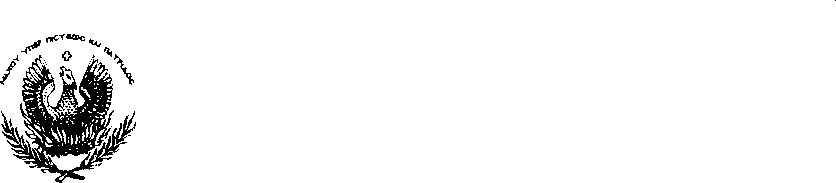 		Αρ. πρωτ:   9375		Νάουσα:  07/07/2022                                          ΕΙΣΗΓΗΣΗ ΠΡΟΣ ΤΟ ΔΗΜΟΤΙΚΟ ΣΥΜΒΟΥΛΙΟ«ΘΕΜΑ :  Έγκριση ή μη διαδικασίας εκμίσθωσης για 04 έτη , με φανερή προφορική πλειοδοτική δημοπρασία, τμήματος του με αριθμό  1063 αγροτεμαχίου της Τ.Κ. Χαρίεσσας  του Δήμου Νάουσας, το οποίο είναι ελεύθερο προς  μίσθωση, για καλλιέργεια μονοετών φυτών.     Προτείνουμε την εκμίσθωση του παρακάτω αγροτεμαχίου της Τ.Κ. Χαρίεσσας του Δήμου Νάουσας, το οποίο είναι ελεύθερο προς  μίσθωση, για καλλιέργεια μονοετών φυτών, τμήματος του  με αρ.1063 αγροτεμάχιο, της οριστικής διανομής του αγροκτήματος «Κάτω Κοπανός» του έτους 1933 έχει μεταβιβαστεί στην κοινότητα Χαρίεσας με την, με αρ. 16876/29-8-1958 Απόφαση Νομάρχη Ημαθίας, η οποία δημοσιεύθηκε στο ΦΕΚ με αρ. 282/Β/22-10-1958 και μεταγράφηκε στα βιβλία μεταγραφών του Υποθηκοφυλακείου Νάουσας στον τόμο ΚΒ και τον αρ. 69 στις 20-7-1968,  και  εμβαδού  Ε 29.086,24 τ.μ.  όπως αυτό εμφανίζεται στο  έντυπο  από το  Εθνικό κτηματολόγιο ( θέαση ).Για μονοετή καλλιέργεια .     Η εκμίσθωση της  παραπάνω έκτασης  θα γίνει σύμφωνα με το άρθρο 195 Ν.3463/06 του κώδικα Δήμων και Κοινοτήτων και συγκεκριμένα τις παραγρ. 1) και 2) , που αναφέρουν τα εξής: 1. Η καλλιεργήσιμη γη του Δήμου ή της Κοινότητας , που περιλαμβάνεται στη δημοτική ή κοινοτική περιφέρεια , αφού βεβαιωθεί ως προς τη θέση , τα όρια και την έκταση , εκμισθώνεται ολόκληρη ή σε τμήματα , με δημοπρασία , που γίνεται ύστερα από απόφαση του δημοτικού ή κοινοτικού συμβουλίου , ανάμεσα σε δημότες κατοίκους του Δήμου ή της Κοινότητας που έχει την κυριότητα της γης , εφόσον στην απόφαση βεβαιώνεται ότι η έκταση δεν είναι απαραίτητη για τις ανάγκες της τοπικής κτηνοτροφίας . Με απόφαση της οικονομικής επιτροπής ή του κοινοτικού συμβουλίου , ορίζονται το κατώτερο όριο του μισθώματος και οι λοιποί όροι της δημοπρασίας και μπορεί να απαγορευθεί να συμμετάσχουν στη δημοπρασία ιδιοκτήτες καλλιεργήσιμων εκτάσεων ορισμένου αριθμού στρεμμάτων.Αν η δημοπρασία δεν φέρει αποτέλεσμα , επαναλαμβάνεται ανάμεσα σε όλους τους δημότες , ανεξάρτητα  από την έκταση της καλλιεργήσιμης ιδιοκτησίας τους .Αν και στην περίπτωση αυτή , η δημοπρασία δεν φέρει αποτέλεσμα επαναλαμβάνεται και μπορεί να συμμετάσχει σε αυτήν οποιοσδήποτε . 2.        Η εκμίσθωση δημοτικών ακινήτων  αποφασίζεται από το Δημοτικό Συμβούλιο ύστερα από τη γνώμη του συμβουλίου της οικείας Δημοτικής ή Τοπικής Κοινότητας σύμφωνα με το άρθρο 84 του Ν. 3852/10 Φ.Ε.Κ. Α’ 87/2010 {Πρόγραμμα Καλλικράτης } , «Το συμβούλιο στα όρια της Τοπικής Κοινότητας , ασκεί τις ακόλουθες αρμοδιότητες:  Διατυπώνει γνώμη στο Δημοτικό Συμβούλιο για :  ….β)την αξιοποίηση των ακινήτων του Δήμου που βρίσκονται στην Τοπική Κοινότητα , ….στ) για την εκποίηση , εκμίσθωση , δωρεά, περιουσιακών  στοιχείων του Δήμου που βρίσκονται στα όρια της τοπικής κοινότητας , …». { Η παραπάνω παρ. 2  Όπως τροποποιήθηκε με το Άρθρο 86 ΝΟΜΟΣ 4555/2018 με ισχύ την 19/07/2018 }Το Συμβούλιο της Τοπικής Κοινότητας  Χαρίεσσας,   με το υπ’ αριθμόν 03/2022 πρακτικό συμφωνεί με την εκμίσθωση με πλειοδοτική δημοπρασία τμήματος του  υπ’ αρ.: 1063 αγροτεμαχίου  Χαρίεσσας.Το Δημοτικό Συμβούλιο έχοντας υπόψη του τα παραπάνω καλείται :  Να εγκρίνει την εκμίσθωση για 4 έτη του  παραπάνω αγροτεμαχίου  που βρίσκεται στην Τ.Κ. Χαρλιεσσας  του Δήμου Νάουσας, με δημοπρασία, και να βεβαιώσει ότι η έκταση δεν είναι απαραίτητη για τις ανάγκες της τοπικής κτηνοτροφίας.  Τους όρους της δημοπρασίας  θα καθορίσει η Οικονομική Επιτροπή .                                                   Η  ΑΝΤΙΔΗΜΑΡΧΟΣ                      ΟΙΚΟΝΟΜΙΚΩΝ  - ΔΙΟΙΚΗΤΙΚΩΝ ΥΠΗΡΕΣΙΩΝ                                           ΜΠΑΛΤΑΤΖΙΔΟΥ ΘΕΟΔΩΡΑΣυνημμένα :1. Θέαση από Εθνικό Κτηματολόγιο                     2. Απόφαση τοπικού συμβουλίουΠΕΡΙΓΡΑΦΗ ΑΚΙΝΗΤΟΥΥΠΟΤΕΜΑΧΙΟΕΚΤΑΣΗΤΜΗΜΑ ΤΟΥ ΑΓΡΟΤΕΜ ΑΧΙΟΥ  1063   ΧΑΡΙΕΣΣΑΣ           129.086,24  τ.μ.